庆国庆65周年暨首届合唱艺术节弦歌声声唱出学子深情，音乐阵阵共贺祖国华诞。庆祝中华人民共和国成立65周年暨首届合唱艺术节29日下午在学校田径运动场激情唱响，常务副校长王明胜作了精彩发言。一共20支代表队用真情的歌声表达对党对祖国的无比热爱之情，在共和国即将迎来65岁生日之际，送上了对祖国母亲最深情的祝福。65年斗转星移，65年春华秋实。当日14:30分，歌咏赛在2013级7班代表队的《蓝屏晚钟》嘹亮的歌声中拉开序幕。随后，一支支代表队先后演唱了《友谊地久天长》《中国军魂》《磨剑》《我的中国心》《国家》等一首首激动人心、催人奋进的歌曲。比赛中，他们用歌声抒发情怀，赞美生活，歌唱幸福。嘹亮的歌声歌颂了改革开放的伟大成就；优美的旋律表达了大家浓浓的爱国情怀和对实现伟大中国梦的坚定信心。    各支合唱队歌声高亢激昂，满怀激情，将比赛推向一个又一个高潮。现场观众的热情一次次被点燃，大家共享了一场精彩纷呈、高潮迭起的视听盛宴。通过这次活动，增强了同学们的爱国意识，让他们追历史、赞今天、望未来，沿着历史的足迹歌唱和赞美祖国。              涪陵信息技术学校团委  供稿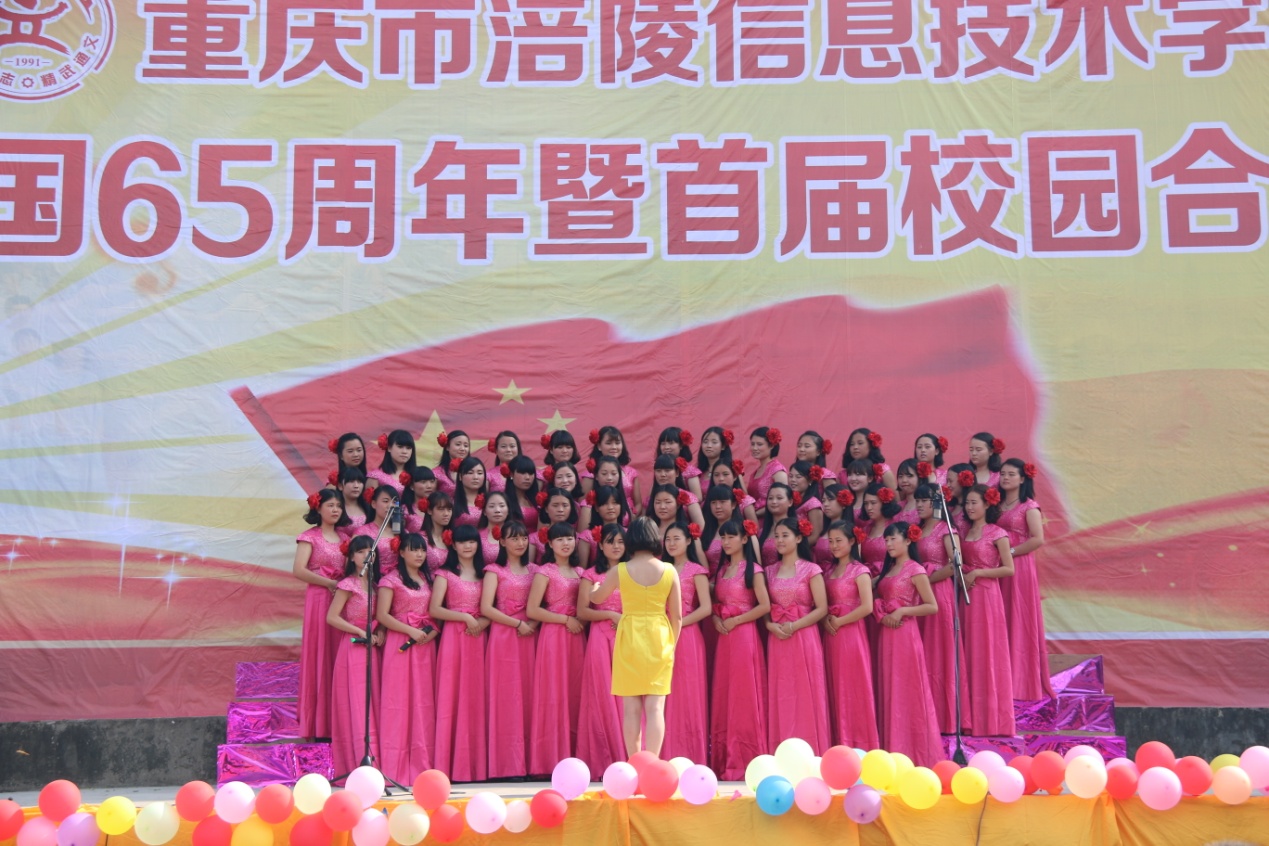 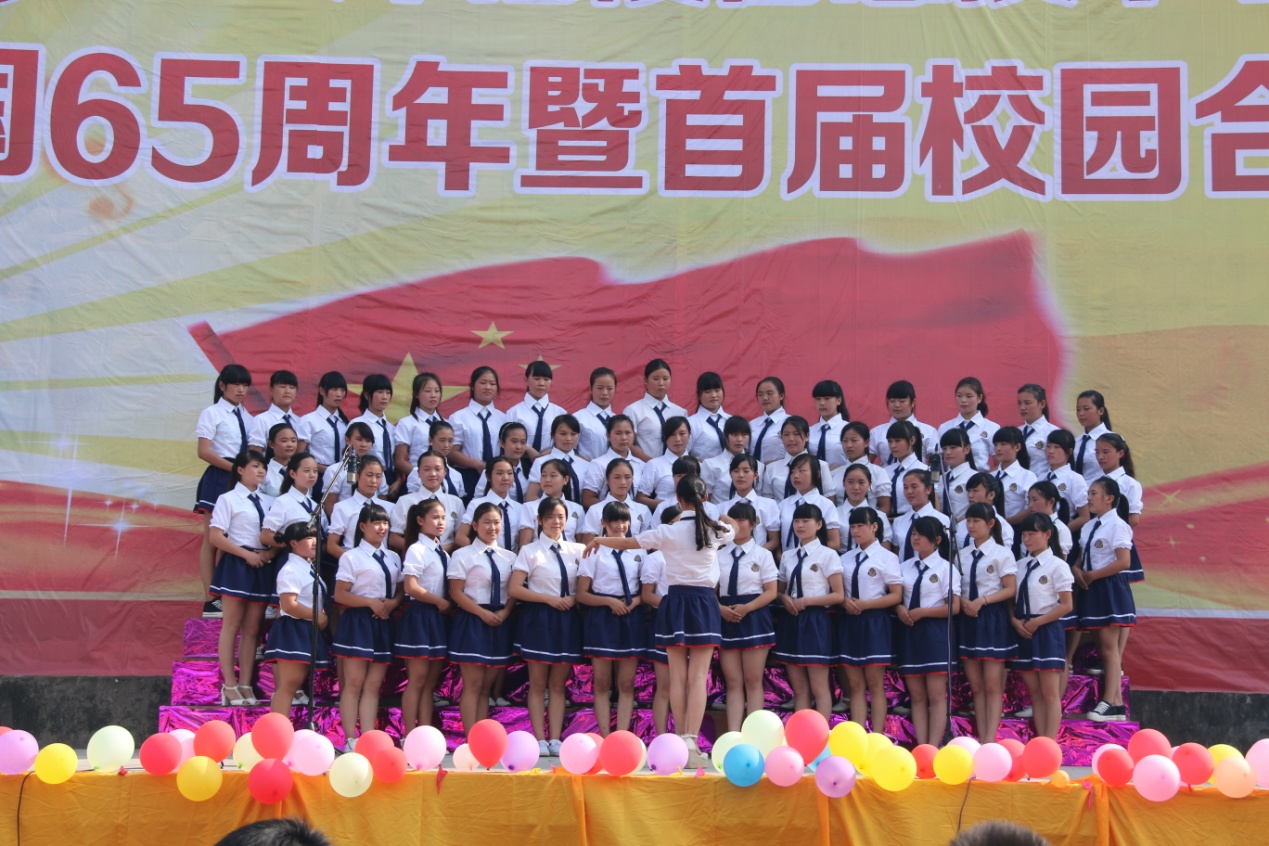 